Monosaccharides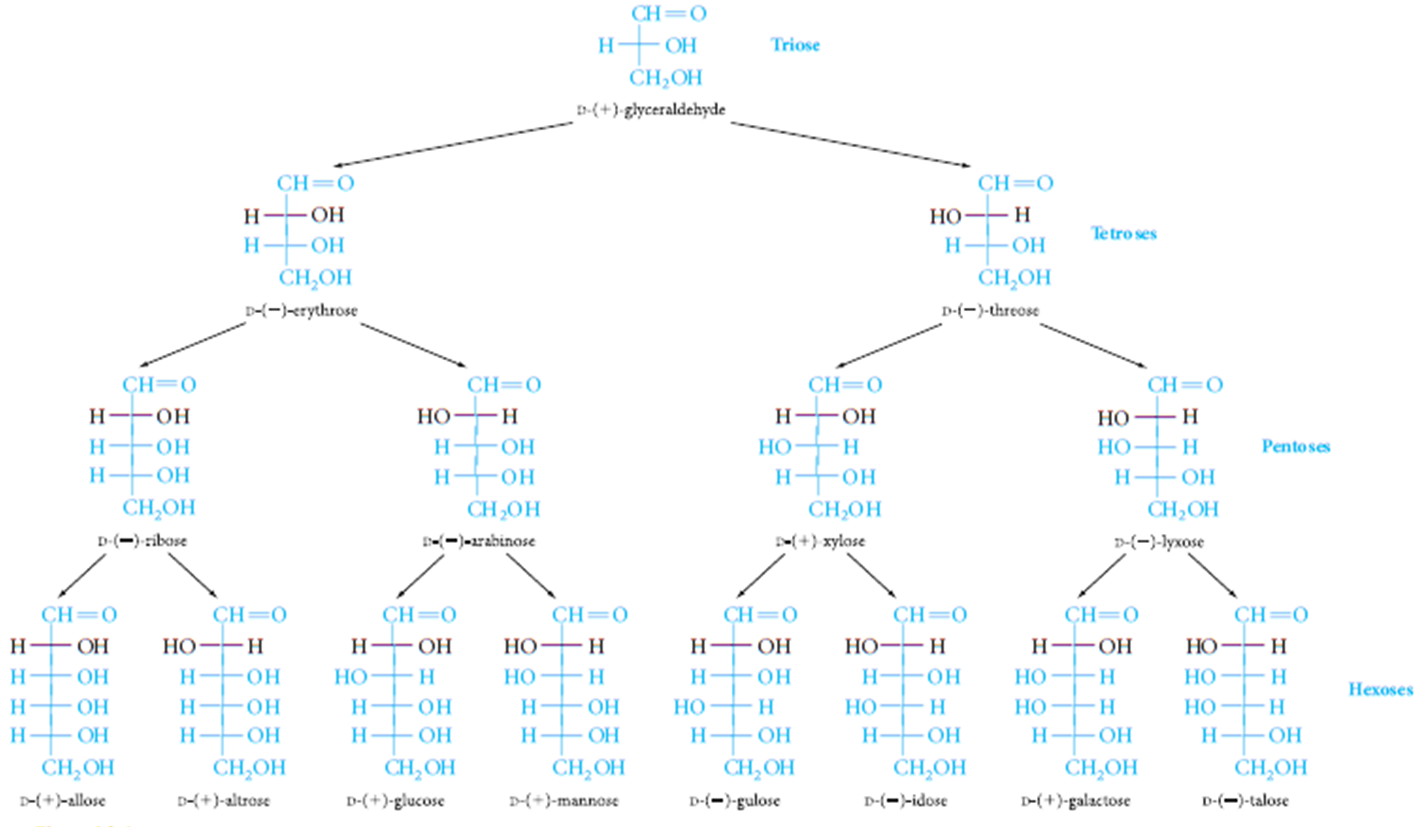 